COMPTE RENDU DE LA REUNION DU 9 novembre 2011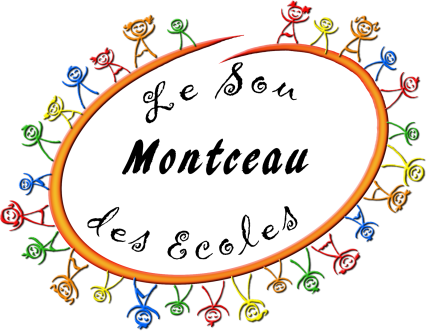 Vous pouvez poser vos questions et retrouver toutes les infos via notre site :http://soudemontceau.jimdo.comLes thèmes abordés :La soirée de Noël et la TombolaFixée le 16 décembre 2011 à partir de 19h00Bruno s’est occupé des différents achats (cadeaux et nourriture…)Sandrine et Laurence s’occupent d’acheter les petits bibelots sympa !Christine, Sandrine et Del vont prendre les photos des enfants dès jeudi pour les cartes décorées et un doc va être transmis aux parents pour la commande.2 affiches vont être placées sur les portes de l’école (avec l’autorisation de la Directrice) concernant l’appel aux volontaires pour préparer les gâteaux sucrés/salés.Ci-joint le tableau récapitulatif de la Fête, avec appel aux participants qui ne seraient pas encore manifestés !La 5ème Randonnée des RoisFixée le 29 janvier 20112 parcours comme l’année précédente de 8 et 14 km. Les premiers repérages commencent dès dimanche 13 novembre pour ceux que çà intéresse.Le fléchage est prévu le 28/01/2012Frais d’inscription : 4€ - gratuit pour les -12 ansTarif moules/frites : 6€ la partNous partagerons également à cette occasion la galette des Rois. Nous recherchons d’ailleurs des volontaires pour participer à leur confection. (les matières premières sont fournies !)Ci-joint le récapitulatif de cet évènement. Comme pour la fête de Noël, les volontaires peuvent se proposer : il reste des places disponibles !!!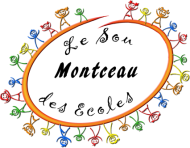 Evènement : Fête de Noël
Vendredi 16 Décembre 2011Evènement : Fête de Noël
Vendredi 16 Décembre 2011Evènement : Fête de Noël
Vendredi 16 Décembre 2011Evènement : Fête de Noël
Vendredi 16 Décembre 2011Evènement : Fête de Noël
Vendredi 16 Décembre 2011Evènement : Fête de Noël
Vendredi 16 Décembre 2011Evènement : Fête de Noël
Vendredi 16 Décembre 2011Evènement : Fête de Noël
Vendredi 16 Décembre 2011Evènement : Fête de Noël
Vendredi 16 Décembre 2011Evènement : Fête de Noël
Vendredi 16 Décembre 2011Evènement : Fête de Noël
Vendredi 16 Décembre 2011Evènement : Fête de Noël
Vendredi 16 Décembre 2011Evènement : Fête de Noël
Vendredi 16 Décembre 2011Evènement : Fête de Noël
Vendredi 16 Décembre 2011Evènement : Fête de Noël
Vendredi 16 Décembre 2011Evènement : Fête de Noël
Vendredi 16 Décembre 2011Evènement : Fête de Noël
Vendredi 16 Décembre 2011Evènement : Fête de Noël
Vendredi 16 Décembre 2011Evènement : Fête de Noël
Vendredi 16 Décembre 2011Evènement : Fête de Noël
Vendredi 16 Décembre 2011Evènement : Fête de Noël
Vendredi 16 Décembre 2011Evènement : Fête de Noël
Vendredi 16 Décembre 2011Evènement : Fête de Noël
Vendredi 16 Décembre 2011Evènement : Fête de Noël
Vendredi 16 Décembre 2011Evènement : Fête de Noël
Vendredi 16 Décembre 2011Evènement : Fête de Noël
Vendredi 16 Décembre 2011Evènement : Fête de Noël
Vendredi 16 Décembre 2011Evènement : Fête de Noël
Vendredi 16 Décembre 2011Evènement : Fête de Noël
Vendredi 16 Décembre 2011Evènement : Fête de Noël
Vendredi 16 Décembre 2011Evènement : Fête de Noël
Vendredi 16 Décembre 2011Evènement : Fête de Noël
Vendredi 16 Décembre 2011Evènement : Fête de Noël
Vendredi 16 Décembre 2011Quoi ?A faire:A faire:Qui ?Qui ?Qui ?ObservationsObservationsObservationsObservationsFait !Fait !AchatsCommande chapeauxCommande chapeauxBrunoBrunoBrunoxxAchatsdéco salle (achat tissus…)déco salle (achat tissus…)sèb Lsèb Lsèb LAchatsboissonsboissonsBrunoBrunoBrunovin chaud bière cidrevin chaud bière cidrevin chaud bière cidreAchatscadeauxcadeauxBrunoBrunoBrunoxxAchatsGâteaux sucrés/salésGâteaux sucrés/salés2affiches écoleaffiches écoleaffiches écoleAchatsautres…autres…TombolaConstitution lotsConstitution lotsBrunoBrunoBrunoxxTombolaLettre gifi, vima, foir’fouilleLettre gifi, vima, foir’fouilleSandrine, Chris, DelSandrine, Chris, DelSandrine, Chris, Delattente réponseattente réponseattente réponsexxTombola1er lot disney1er lot disneyBrunoBrunoBrunoxxTombolaStockage des lotsStockage des lotsBrunoBrunoBrunoxxTombolacommande ticketscommande ticketsBrunoBrunoBrunoprix ticket : 2€  & 5 a 10 tickets/enfantprix ticket : 2€  & 5 a 10 tickets/enfantprix ticket : 2€  & 5 a 10 tickets/enfantxxTombolaautres…autres…PhotosMot au parentsMot au parentsDelDelDelen coursen coursen coursPhotosphotos des enfantsphotos des enfantsSandrine, Chris, DelSandrine, Chris, DelSandrine, Chris, Deldébut jeudi 10 novdébut jeudi 10 novdébut jeudi 10 novPhotosdéco des photos, et tiragesdéco des photos, et tiragesDelDelDelPhotosbristol + enveloppesbristol + enveloppesa voir!Tenue des standsBuvetteBuvetteEddy / Yannick B., olivier C. resp buvetteEddy / Yannick B., olivier C. resp buvetteEddy / Yannick B., olivier C. resp buvetteTenue des standsgâteaux…gâteaux…sur table buvette servie au fur et a mesuresur table buvette servie au fur et a mesuresur table buvette servie au fur et a mesureTenue des standsobjets déco/photosobjets déco/photosSandrine et Laurence+?Sandrine et Laurence+?Sandrine et Laurence+?Tenue des standscadre déco standcadre déco standSandrine et Laurence+?Sandrine et Laurence+?Sandrine et Laurence+?Prise de photoschristinechristinechristinePrise de photossalledécodécoanne B, Stéph, bruno, olivier, philippeanne B, Stéph, bruno, olivier, philippeanne B, Stéph, bruno, olivier, philippesalleménageménageseb L, laurent C et Cseb L, laurent C et Cseb L, laurent C et CEvènement : 5ème Randonnée des Rois
Dimanche 29 Janvier 2012Evènement : 5ème Randonnée des Rois
Dimanche 29 Janvier 2012Evènement : 5ème Randonnée des Rois
Dimanche 29 Janvier 2012Evènement : 5ème Randonnée des Rois
Dimanche 29 Janvier 2012Evènement : 5ème Randonnée des Rois
Dimanche 29 Janvier 2012Evènement : 5ème Randonnée des Rois
Dimanche 29 Janvier 2012Evènement : 5ème Randonnée des Rois
Dimanche 29 Janvier 2012Evènement : 5ème Randonnée des Rois
Dimanche 29 Janvier 2012Evènement : 5ème Randonnée des Rois
Dimanche 29 Janvier 2012Evènement : 5ème Randonnée des Rois
Dimanche 29 Janvier 2012Evènement : 5ème Randonnée des Rois
Dimanche 29 Janvier 2012Evènement : 5ème Randonnée des Rois
Dimanche 29 Janvier 2012Evènement : 5ème Randonnée des Rois
Dimanche 29 Janvier 2012Evènement : 5ème Randonnée des Rois
Dimanche 29 Janvier 2012Evènement : 5ème Randonnée des Rois
Dimanche 29 Janvier 2012Evènement : 5ème Randonnée des Rois
Dimanche 29 Janvier 2012Evènement : 5ème Randonnée des Rois
Dimanche 29 Janvier 2012Evènement : 5ème Randonnée des Rois
Dimanche 29 Janvier 2012Evènement : 5ème Randonnée des Rois
Dimanche 29 Janvier 2012Evènement : 5ème Randonnée des Rois
Dimanche 29 Janvier 2012Evènement : 5ème Randonnée des Rois
Dimanche 29 Janvier 2012Evènement : 5ème Randonnée des Rois
Dimanche 29 Janvier 2012Evènement : 5ème Randonnée des Rois
Dimanche 29 Janvier 2012Evènement : 5ème Randonnée des Rois
Dimanche 29 Janvier 2012Evènement : 5ème Randonnée des Rois
Dimanche 29 Janvier 2012Evènement : 5ème Randonnée des Rois
Dimanche 29 Janvier 2012Evènement : 5ème Randonnée des Rois
Dimanche 29 Janvier 2012Quoi ?Quoi ?A faire:A faire:ObservationsObservationsObservationsObservationsQui ?Fait !Fait !AchatsAchatsmoulesmoulesQuantité300kg300kg300kgLaurent C.AchatsAchatsboissonsboissonsQuoi/Quantitébière cidre vin chaudbière cidre vin chaudbière cidre vin chaudBrunoAchatsAchatsfritesfritesQuantité100kg100kg100kgNath CarpentierAchatsAchatsbarquettesbarquettesAchatsAchatsfriteuse à réserverfriteuse à réserverlettre CAMlettre CAMlettre CAMAchatsAchatspain (vial)pain (vial)AchatsAchatsgalettes des rois à fairegalettes des rois à faireqte 30ha matières premièresha matières premièresha matières premièreslaurence et sandrineinscriptionsinscriptionscafé offert le matincafé offert le matinbesoin de 6 personnesRelais/ ravitaillementRelais/ ravitaillementbesoin de 5/6 personnesBruno : regarde pour des saucissons!Bruno : regarde pour des saucissons!Prépa/Repérage Prépa/Repérage installationinstallationSèb VBPrépa/Repérage Prépa/Repérage repérage dimanche 13/11repérage dimanche 13/11seb LPrépa/Repérage Prépa/Repérage Fléchage le 28/01/2012Fléchage le 28/01/2012Prépa/Repérage Prépa/Repérage Prépa/Repérage Prépa/Repérage Prépa/Repérage Prépa/Repérage En cuisineEn cuisineVirginie BuccoEn cuisineEn cuisineTenue des standsTenue des standsBuvetteBuvetteTenue des standsTenue des standscuisson fritescuisson fritesSèb VBTenue des standsTenue des standscuisson moulescuisson moulesTenue des standsTenue des standsgalettes des rois à fairegalettes des rois à fairedel, anneCommunicationCommunicationpancartagepancartageNath V.?CommunicationCommunicationbanderolebanderoleCommunicationCommunicationmailingmailingCommunicationCommunicationpanneau lumineuxpanneau lumineuxNettoyageNettoyageSèb VB